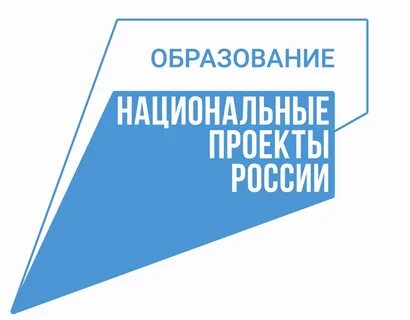  «СЕМЬЯ - ПЛАНЕТА ДЕТСТВА»: БЕСПЛАТНАЯ КОНСУЛЬТАЦИОННАЯ ПОМОЩЬ РОДИТЕЛЯМЧетвертый год под руководством Алтайского государственного педагогического университета силами высокопрофессиональных специалистов АлтГПУ, школ, детских садов, колледжей, образовательных и медицинских центров региона в рамках федерального проекта «Современная школа» национального проекта «Образование» осуществляется БЕСПЛАТНАЯ психолого-педагогическая, методическая и консультационная помощь родителям детей или лицам, желающим принять в свои семьи детей на воспитание. В Алтайском крае около 600 тысяч детей возрастом – от рождения до 18 лет. Грамотная, компетентная помощь семьям в обучении и воспитании ребенка просто необходима. В 2023 году из 50 тысяч запланированных консультаций - уже консультированием охвачено более 36 тысяч родителей! Инициатор данного Мероприятия - Министерство просвещения РФ; актуальная цель для образовательного пространства всех регионов страны: создание эффективных условий для повышения компетентности родителей (законных представителей) детей в вопросах их развития, воспитания, обучения и социализации; получения информации о собственных правах, правах ребенка в сфере образования; планирования действий по решению проблем, возникающих при воспитании, развитии и обучении ребенка; определение необходимых действий граждан, желающих принять на воспитание в свои семьи детей, оставшихся без попечения родителей и др. Мероприятие имеет также финансовую и информационную поддержку Министерства образования и науки Алтайского края. Проект «СЕМЬЯ – ПЛАНЕТА ДЕТСТВА», разработанный в Институте психологии и педагогики АлтГПУ, реализуется для родителей с 2020 года. В 2023 году консультационная деятельность по проекту продолжается в форме исполнения ГОСУДАРСТВЕННОГО ЗАДАНИЯ. В разное время исполнителями проекта явились более 150 специалистов, в том числе: психологов, социальных педагогов, логопедов, медицинских психологов и др. Всего за 4 года (на сентябрь 2023 г.) консультациями в индивидуальном и групповом форматах оказались охвачены около 36 тысяч родителей. Проект реализуется в девяти городах и 20-ти районах края, в том числе, для родителей детей с различного рода ограничениями здоровья; родителей детей с трудностями обучения, социальной адаптации, общения со сверстниками, склонными к разного рода зависимостям, с логопедическими проблемами и др.Консультирование осуществляется очно, дистанционно, по телефону «горячей линии», в формате групповых просветительских занятий для родительского сообщества. Дистанционно обращаются за консультационной помощью родители и из других регионов России (Сибирского, Уральского и Южного федеральных округов). Консультанты проекта – высокопрофессиональные, творческие, уникальные специалисты. Большинство из них – в проекте четвертый год; победители, участники  и лауреаты различных профессиональных конкурсов, уникальные в своей сфере профессионалы. Так консультантом проекта «СЕМЬЯ – ПЛАНЕТА ДЕТСТВА» является педагог-психолог нашего детского сада - Сотникова Марина Михайловна. Марина Михайловна работает в проекте с 2022 года.Её участие в данном мероприятии позволило провести для родителей 600 консультаций как групповых, так и индивидуальных.   Наиболее частыми родительскими запросами являются: Детско-родительские отношенияПроблемное поведение ребенкаПсихологическое состояние во время подготовки и сдачи экзаменовАдаптация ребенка в детском садуВозрастные особенности ребенкаВ октябре 2022 года принимала участите во Всероссийские Недели родительской компетентности! С темой «Как построить свои взаимоотношения с детьми, чтобы найти золотую середину». Всероссийская неделя родительской компетентности – это «марафон» из онлайн-мероприятий от экспертов в области психологии и педагогики, созданный специально для родителей        В мае этого года приняла участие в региональном этапе Всероссийского конкурса «Педагог-психолог России – 20232». В очный тур вышло 6 педагогов-психологов, набравших по итогам экспертизы конкурсных материалов заочного тура наибольшее количество баллов. Конкурс проводится ежегодно, его учредителем является Министерство просвещения Российской Федерации совместно с Общероссийской общественной организацией «Федерация психологов образования России». Конкурс направлен на повышение престижа психологической службы в системе образования Российской Федерации, а также на повышение профессионального уровня и реализацию творческого потенциала психологов.Консультирование продолжается. Приглашаем к сотрудничеству!  Обращаться по тел. :89635007231 Сотникова Марина МихайловнаС  информацией о проекте «СЕМЬЯ – ПЛАНЕТА ДЕТСТВА» можно познакомиться: на странице учебно-консультационного центра «Мир детства» https://www.altspu.ru/uks_mir_detstva/ (график, порядок оказания услуг,  о специалистах, тематике, номера телефонов, запись на консультации и др.); информационные события отражены на сайтах АлтГПУ https://www.altspu.ru, организаций-партнеров, в социальной сети ВКонтакте https://vk.com/club56048662 На Бесплатную консультацию в АлтГПУ можно предварительно записаться любым удобным способом:- по телефонам: 8 (385) 20-58-48, 8 (983) 604-50-53; 8 (913) 244-11-85;
- написать в сообщение сообщества;
- запись на официальной странице УКЦ "Мир детства" АлтГПУ (https://www.altspu.ru/uks_mir_detstva/consulting_serv.. );
- по электронной почте: Mir_detstva_AltGPU@mail.ruКонсультацию в АлтГПУ можно получить: по адресу работы службы (656031, Алтайский край г. Барнаул, ул. Молодежная, 55, ауд. 512, 513, 514); дистанционно - по Skype, WhatsApp, по телефону; в форме обучающего занятия для родителей - выездной консультации по адресу.